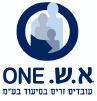              List Of Holidays For Workers of India - Public Holidays2017חגים של העובדים מהודו             List Of Holidays For Workers of India - Public Holidays2017חגים של העובדים מהודו             List Of Holidays For Workers of India - Public Holidays2017חגים של העובדים מהודו             List Of Holidays For Workers of India - Public Holidays2017חגים של העובדים מהודו             List Of Holidays For Workers of India - Public Holidays2017חגים של העובדים מהודוחתימת העובד   .Worker signחתימת העובד   .Worker signחתימת העובד   .Worker signDateHoliday01-02.01 (2)New years day 05.01Milad-Un-Nabi (Birth of the Prophet)26.01Republic Day 24.02Maha shivratri 13.03Holi04.04Ram Navami09.04Mahavir Jayanthi14.04Good Friday01.05Labor Day10.05Buddha Purnima 26.06Id ul Fitr (End of Ramadan) 15.08Independence Day 15.08Janmashtami 25.08Ganesh Chaturthi02.10*Mahatma Gandhi's Birthday 30.09Dussehra (Vijaya Dashami) 01.10Muharram (Islamic New Year)18.10Deepavali or Diwali (Festival of Lights) 04.11Guru Nanak's Birthday 02.12Id-E-Milad25.12 Christmas Day 31.12New year's eveהעובד יבחר 9 ימי חג על פי דתו כל יום חג בן 24  שעות.The worker can choose 9 holidays according to his religious.Every exit for a holiday is of   24 hours. העובד יבחר 9 ימי חג על פי דתו כל יום חג בן 24  שעות.The worker can choose 9 holidays according to his religious.Every exit for a holiday is of   24 hours. העובד יבחר 9 ימי חג על פי דתו כל יום חג בן 24  שעות.The worker can choose 9 holidays according to his religious.Every exit for a holiday is of   24 hours. העובד יבחר 9 ימי חג על פי דתו כל יום חג בן 24  שעות.The worker can choose 9 holidays according to his religious.Every exit for a holiday is of   24 hours. העובד יבחר 9 ימי חג על פי דתו כל יום חג בן 24  שעות.The worker can choose 9 holidays according to his religious.Every exit for a holiday is of   24 hours. HAPPY  HOLIDAYSHAPPY  HOLIDAYSHAPPY  HOLIDAYSHAPPY  HOLIDAYSHAPPY  HOLIDAYS